Open Basketball Court Hours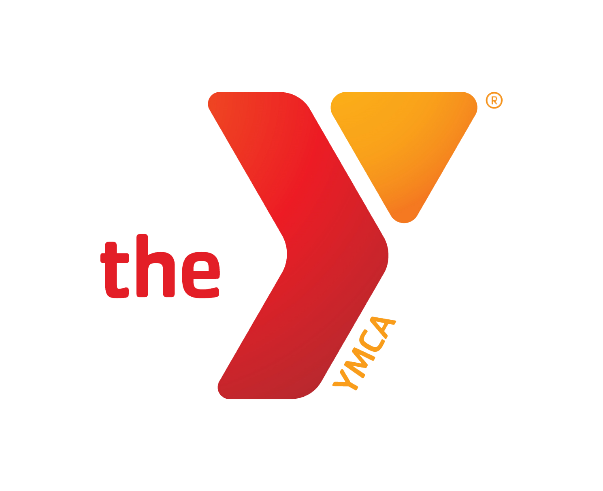 August 2023*Saturday 8/12 Youth Basketball Games 12:00pm-3:00pm*After School Programming 3:00pm-4:00pm Monday- Friday*Brooks Adaptive Wellness Monday and Friday 9:00am-10:00am*Pickleball Thursdays 1:00pm- 3:00pmMondayTuesdayWednesdayThursdayFridaySaturdaySunday 5:00am- 9:00am5:00am-8:45am5:00am-9:00am5:00am-10:15am5:00am-9:00am7:00am-3:00pm*1:00pm-1:45pm4:00pm- 5:00pm12:30pm-3:00pm4:00pm-5:00pm11:15am-3:00pm12:00pm-5:00pm4:00pm-8:00pm4:00pm- 8:00pm4:00pm-7:00pm 